Wniosek proszę wypełnić czytelnie drukowanymi literami. Wszystkie pola są obowiązkowe.Oświadczam, że wyrażam zgodę na przystąpienie do programu ubezpieczenia OC organizatora regat żeglarskich oraz objęcie ochroną ubezpieczeniową w ramach umowy ubezpieczenia nr 436000175081Dane organizatora regat: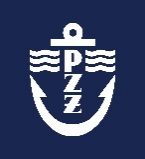 POLSKI ZWIĄZEK ŻEGLARSKIWNIOSEK O PRZYSTĄPIENIE DO UBEZPIECZENIA ODPOWIEDZIALNOŚCI CYWILNEJ W RAMACH POLISY OC ZAWARTEJ PRZEZ POLSKI ZWIĄZEK ŻEGLARSKINazwa organizatora regat:Nazwa organizatora regat:Nazwa organizatora regat:Adres organizatora:Adres organizatora:Adres organizatora:Dane osoby odpowiedzialnej za regaty:Dane osoby odpowiedzialnej za regaty:Dane osoby odpowiedzialnej za regaty:Miejsce i akwen regat:Miejsce i akwen regat:Miejsce i akwen regat:NIP:NIP:NIP:Telefon kontaktowy:Telefon kontaktowy:Telefon kontaktowy:e-mail:◦ Wyrażam zgodę na finansowanie składki ubezpieczeniowej w związku z udzieleniem ochrony w zakresie polisy nr 436000175081. ◦ Wyrażam zgodę na przetwarzanie moich danych osobowych, zawartych w niniejszym wniosku dla celów wynikających z jego realizacji, przez Polski Związek Żeglarski z siedzibą w Warszawie 03-901, al. ks. J. Poniatowskiego 1 i udostępnienie ich brokerowi i towarzystwu ubezpieczeniowemu, zostałam/em pouczona/y, iż podanie danych jest dobrowolne, lecz konieczne do realizacji niniejszego wniosku oraz że przysługuje mi prawo dostępu do treści moich danych i ich poprawiania określonych w Polityce Prywatności. ◦ Potwierdzam, otrzymanie Ogólnych Warunków Ubezpieczenia na podstawie, których udzielana jest ochrona ubezpieczeniowa.Świadoma/y odpowiedzialności karnej za fałszywe zeznanie, prawdziwość powyższych danych stwierdzam własnoręcznym podpisem◦ Wyrażam zgodę na finansowanie składki ubezpieczeniowej w związku z udzieleniem ochrony w zakresie polisy nr 436000175081. ◦ Wyrażam zgodę na przetwarzanie moich danych osobowych, zawartych w niniejszym wniosku dla celów wynikających z jego realizacji, przez Polski Związek Żeglarski z siedzibą w Warszawie 03-901, al. ks. J. Poniatowskiego 1 i udostępnienie ich brokerowi i towarzystwu ubezpieczeniowemu, zostałam/em pouczona/y, iż podanie danych jest dobrowolne, lecz konieczne do realizacji niniejszego wniosku oraz że przysługuje mi prawo dostępu do treści moich danych i ich poprawiania określonych w Polityce Prywatności. ◦ Potwierdzam, otrzymanie Ogólnych Warunków Ubezpieczenia na podstawie, których udzielana jest ochrona ubezpieczeniowa.Świadoma/y odpowiedzialności karnej za fałszywe zeznanie, prawdziwość powyższych danych stwierdzam własnoręcznym podpisem◦ Wyrażam zgodę na finansowanie składki ubezpieczeniowej w związku z udzieleniem ochrony w zakresie polisy nr 436000175081. ◦ Wyrażam zgodę na przetwarzanie moich danych osobowych, zawartych w niniejszym wniosku dla celów wynikających z jego realizacji, przez Polski Związek Żeglarski z siedzibą w Warszawie 03-901, al. ks. J. Poniatowskiego 1 i udostępnienie ich brokerowi i towarzystwu ubezpieczeniowemu, zostałam/em pouczona/y, iż podanie danych jest dobrowolne, lecz konieczne do realizacji niniejszego wniosku oraz że przysługuje mi prawo dostępu do treści moich danych i ich poprawiania określonych w Polityce Prywatności. ◦ Potwierdzam, otrzymanie Ogólnych Warunków Ubezpieczenia na podstawie, których udzielana jest ochrona ubezpieczeniowa.Świadoma/y odpowiedzialności karnej za fałszywe zeznanie, prawdziwość powyższych danych stwierdzam własnoręcznym podpisem◦ Wyrażam zgodę na finansowanie składki ubezpieczeniowej w związku z udzieleniem ochrony w zakresie polisy nr 436000175081. ◦ Wyrażam zgodę na przetwarzanie moich danych osobowych, zawartych w niniejszym wniosku dla celów wynikających z jego realizacji, przez Polski Związek Żeglarski z siedzibą w Warszawie 03-901, al. ks. J. Poniatowskiego 1 i udostępnienie ich brokerowi i towarzystwu ubezpieczeniowemu, zostałam/em pouczona/y, iż podanie danych jest dobrowolne, lecz konieczne do realizacji niniejszego wniosku oraz że przysługuje mi prawo dostępu do treści moich danych i ich poprawiania określonych w Polityce Prywatności. ◦ Potwierdzam, otrzymanie Ogólnych Warunków Ubezpieczenia na podstawie, których udzielana jest ochrona ubezpieczeniowa.Świadoma/y odpowiedzialności karnej za fałszywe zeznanie, prawdziwość powyższych danych stwierdzam własnoręcznym podpisem◦ Wyrażam zgodę na finansowanie składki ubezpieczeniowej w związku z udzieleniem ochrony w zakresie polisy nr 436000175081. ◦ Wyrażam zgodę na przetwarzanie moich danych osobowych, zawartych w niniejszym wniosku dla celów wynikających z jego realizacji, przez Polski Związek Żeglarski z siedzibą w Warszawie 03-901, al. ks. J. Poniatowskiego 1 i udostępnienie ich brokerowi i towarzystwu ubezpieczeniowemu, zostałam/em pouczona/y, iż podanie danych jest dobrowolne, lecz konieczne do realizacji niniejszego wniosku oraz że przysługuje mi prawo dostępu do treści moich danych i ich poprawiania określonych w Polityce Prywatności. ◦ Potwierdzam, otrzymanie Ogólnych Warunków Ubezpieczenia na podstawie, których udzielana jest ochrona ubezpieczeniowa.Świadoma/y odpowiedzialności karnej za fałszywe zeznanie, prawdziwość powyższych danych stwierdzam własnoręcznym podpisem◦ Wyrażam zgodę na finansowanie składki ubezpieczeniowej w związku z udzieleniem ochrony w zakresie polisy nr 436000175081. ◦ Wyrażam zgodę na przetwarzanie moich danych osobowych, zawartych w niniejszym wniosku dla celów wynikających z jego realizacji, przez Polski Związek Żeglarski z siedzibą w Warszawie 03-901, al. ks. J. Poniatowskiego 1 i udostępnienie ich brokerowi i towarzystwu ubezpieczeniowemu, zostałam/em pouczona/y, iż podanie danych jest dobrowolne, lecz konieczne do realizacji niniejszego wniosku oraz że przysługuje mi prawo dostępu do treści moich danych i ich poprawiania określonych w Polityce Prywatności. ◦ Potwierdzam, otrzymanie Ogólnych Warunków Ubezpieczenia na podstawie, których udzielana jest ochrona ubezpieczeniowa.Świadoma/y odpowiedzialności karnej za fałszywe zeznanie, prawdziwość powyższych danych stwierdzam własnoręcznym podpisem(data i czytelny podpis osoby przystępującej)   Faktura VATDane do faktury VAT:Dane do faktury VAT: